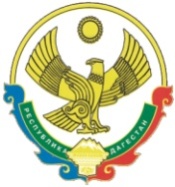 РЕСПУБЛИКА  ДАГЕСТАНСОБРАНИЕ   ДЕПУТАТОВГОРОДСКОГО ОКРУГА «ГОРОД КАСПИЙСК»368300, РД, г. Каспийск, ул. Орджоникидзе, 12, тел. 8 (246) 5-10-67, факс 8 (246) 5-10-67 сайт: kasp.info@yandex.ru.                                 4 мая 2016 года	    РАСПОРЯЖЕНИЕ № 4«О созыве десятой очередной сессииСобрания депутатов городскогоокруга «город Каспийск»  шестого созыва».      I. Созвать десятую очередную сессию Собрания депутатов городского округа «город Каспийск» шестого созыва 12 мая 2016 года  в 10-00 часов в актовом зале здания администрации городского округа «город  Каспийск».     II. Внести на рассмотрение Сессии следующие вопросы:   1.«О протесте прокурора города Каспийска на Решение Собрания депутатов городского округа «город Каспийск» №33 от 16.02.2016 года».    2.Требование прокурора города Каспийска об изменении Решения Собрания депутатов городского округа «город Каспийск» №29 от 29.12.2015г.                        «Об утверждении структуры администрации городского округа «город Каспийск» в новой редакции» с целью исключения выявленного коррупциогенного фактора.   3.О проведении публичных слушаний по проекту решения Собрания депутатов городского округа «город Каспийск»  «Об исполнении бюджета муниципального образования городской округ «город Каспийск» за                      2015 год».    4. «О внесении изменений в Решение Собрания депутатов городского округа «город Каспийск» №24 от 29.12.2015 г. «О бюджете городского округа «город Каспийск» на 2016 год». 5.Об избрании Председателя постоянной Комиссии по молодежной политике, физкультуре и спорту.  6.Разное   III. Для предварительного рассмотрения Повестки дня сессии созвать Президиум Собрания депутатов городского округа «город  Каспийск»                      11 мая 2016 года в 10-00 часов в зале заседания Главы городского округа «город Каспийск».Председатель Собрания депутатов 	   	городского округа «город Каспийск»                                        А.Джаватов